Основным направлением деятельности экстремистов является пропаганда. Наиболее уязвимой категорией населения является молодежь. Ключевой характеристикой подростков выступает стремление к самоутверждению, поиск границ самоидентификации. Под влиянием роликов, игр, различных записей в интернете у них появляется желание вести себя аналогично тому, что они видят, представляя себя «крутыми парнями», формируются экстремистские взгляды.«Во всех своих проявлениях экстремизм имеет агрессивный, подстрекательский, а нередко насильственный характер, связанный с террором. Он посягает на права и свободу граждан, а подчас прямо на их жизнь. Тяжелые, необратимые последствия может иметь распространение экстремистских идей для нашей многонациональной страны. Поэтому мы должны последовательно, глубоко и настойчиво заниматься профилактикой экстремизма.»Из выступления Президента РФ В.В. Путинана заседании Совета Безопасности Российской ФедерацииНормативные документы по профилактике экстремизма:Федеральный закон от 25.07.2002 № 114-ФЗ                           «О противодействии экстремистской деятельности»,Стратегия противодействия экстремизму в Российской Федерации до 2025 года, утвержденная Президентом Российской Федерации 28.11.2014 Пр-2753,Распоряжение Губернатора Волгоградской области от 28.05.2018 № 88-р «О внесении изменений в распоряжение Губернатора Волгоградской области от 04 сентября 2015 г. № 251-р «Об утверждении плана мероприятий по реализации в 2015-2025 годах Стратегии противодействия экстремизму в Российской Федерации до 2025 года на территории Волгоградской области».МОУ Гимназия №16 Тракторозаводского района Волгограда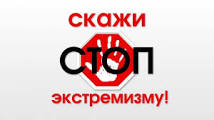 ВМЕСТЕ ПРОТИВ ЭКСТРЕМИЗМА!Памятка классному руководителюВ целях профилактика проявлений терроризма и экстремизма в образовательных организациях в соответствии с федеральными законами от 25.07.2002 № 114-фз «О противодействии экстремистской деятельности» и от 06.03.2006 № 35-фз «О противодействии терроризму»                                   Составители: Маркосян Н.Г., педагог-психолог,Самсоненко В.В., педагог-психолог2021 годИз ФЗ от 25.07.2002 N 114-ФЗ "О противодействии экстремистской деятельности"Статья 5. Профилактика экстремистской деятельностиВ целях противодействия экстремистской деятельности федеральные органы государственной власти, органы государственной власти субъектов Российской Федерации, органы местного самоуправления в пределах своей компетенции в приоритетном порядке осуществляют профилактические, в том числе воспитательные, пропагандистские, меры, направленные на предупреждение экстремистской деятельности.Из Стратегии противодействия экстремизму в Российской Федерации до 2025 года (утв. Президентом РФ 28.11.2014 N Пр-2753)"21. Лидеры экстремистских организаций в своей деятельности ориентируются преимущественно на молодежь, при этом повышенное внимание они проявляют к отличающимся высокой степенью организованности неформальным объединениям националистов, организациям футбольных болельщиков, активно вовлекая их членов в свои ряды, провоцируя на совершение преступлений экстремистской направленности, в том числе в ходе проведения спортивных и культурных мероприятий.27. Основные направления государственной политики по противодействию экстремизму:е) в сфере образования и государственной молодежной политики:включение в программы по развитию образования и воспитанию несовершеннолетних мероприятий по формированию у подрастающего поколения уважительного отношения ко всем этносам и религиям;организация досуга детей, подростков, молодежи, семейного досуга, обеспечение доступности для населения объектов культуры, спорта и отдыха, создание условий для реализации творческого и спортивного потенциала, культурного роста граждан;проведение в образовательных организациях занятий по воспитанию патриотизма, культуры мирного поведения, межнациональной и межконфессиональной дружбы, по обучению навыкам бесконфликтного общения, а также умению отстаивать собственное мнение, противодействовать социально опасному поведению, в том числе вовлечению в экстремистскую деятельность, всеми законными средствами;включение в учебные планы, учебники, учебно-методические материалы тем, направленных на воспитание традиционных для российской культуры ценностей;повышение профессионального уровня педагогических работников, разработка и внедрение новых образовательных стандартов и педагогических методик, направленных на противодействие экстремизму;проведение социологических исследований социальной обстановки в образовательных организациях, мониторинга девиантного поведения молодежи, анализа деятельности молодежных субкультур в целях выявления фактов распространения экстремистской идеологии;взаимодействие с молодежными общественными объединениями и организациями футбольных болельщиков в целях профилактики экстремистских проявлений при проведении массовых мероприятий.